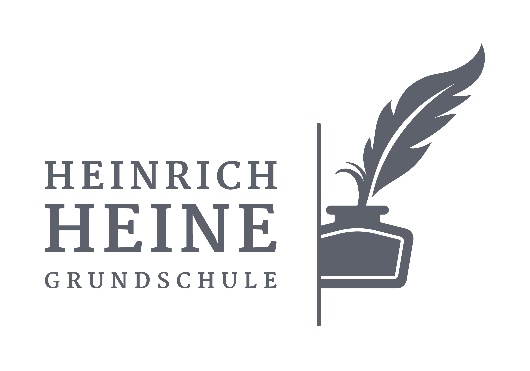 _________________________________________________________________________________Amtstr. 319055 SchwerinE-Mail: H.Heine-Grundschule@t-online.deTel.: 0385 562758									                    Fax: 0385 5557863Einverständnis der Elternzur Fahrradnutzung des Kindes für den Schulweg Wir sind/Ich* bin damit einverstanden, dass unser/mein* KindFamilienname					Vorname				Klassemit dem Fahrrad zur Schule kommt.Es ist von uns/mir* über die Verkehrsverhältnisse auf dem Schulweg belehrt worden und kennt die notwendigen Verkehrsregeln und Verkehrszeichen.Wir haben/Ich habe* mit ihm darüber gesprochen, dass aus Sicherheitsgründen auf dem Schulhof nicht mit dem Fahrrad gefahren werden darf und das Fahrrad anzuschließen ist.Das Fahrrad muss stets in verkehrssicherem Zustand sein.Uns/mir* ist bekannt, dass für Diebstahl und Beschädigung des Fahrrades auf dem Schulgelände und vor der Schule keine Haftung übernommen wird.-------------------------------------------			--------------------------------------Ort, Datum						Unterschrift der/ des Erziehungsberechtigten*Nichtzutreffendes streichen